Руководствуясь Бюджетным кодексом Российской Федерации, Федеральным законом от 06.10.2003 г. № 131-ФЗ «Об общих принципах организации местного самоуправления в Российской Федерации», статьей 13 Положения о бюджетном процессе в МО МР «Печора», утвержденного решением Совета МО МР «Печора» от 23.12.2009 г. № 4-20/396, администрация ПОСТАНОВЛЯЕТ:Одобрить основные направления бюджетной и налоговой политики МО МР «Печора» на 2018 год и на плановый период 2019 и 2020 годов, согласно приложению к настоящему постановлению.Отраслевым (функциональным) органам администрации  МР «Печора», на которые возложены координация и регулирование деятельности в соответствующих отраслях (сферах управления), руководствоваться основными направлениями бюджетной и налоговой политики МО МР «Печора» на 2018 год и на плановый период 2019 и 2020 годов при формировании проекта бюджета МО МР «Печора» на 2017 год и на плановый период 2019 и 2020 годов.Рекомендовать главам (руководителям администраций) городских (сельских) поселений, расположенных на территории МР «Печора», руководствоваться основными направлениями бюджетной и налоговой политики МО МР «Печора» на 2018 год и на плановый период 2019 и 2020 годов, при формировании местных бюджетов на очередной финансовый год и плановый период.Признать утратившим силу постановление администрации МР «Печора» от 31.10.2016 г. № 1191 «Об основных направлениях бюджетной и налоговой политики МО МР «Печора» на 2017 год и на плановый период 2018 и 2019 годов».Настоящее постановление подлежит размещению на официальном сайте администрации МР «Печора».Приложениек постановлению администрации МР «Печора» от «30» августа 2017 г. № 1070ОСНОВНЫЕ НАПРАВЛЕНИЯ БЮДЖЕТНОЙ И НАЛОГОВОЙ ПОЛИТИКИ МО МР «ПЕЧОРА» НА 2018 ГОД И НА ПЛАНОВЫЙ ПЕРИОД 2019 и 2020 ГОДОВОсновные направления бюджетной и налоговой политики МО МР «Печора» на 2018 год и на плановый период 2019 и 2020 годов сформированы в соответствии с основными направлениями бюджетной и налоговой политики Республики Коми на 2018 год и на плановый период 2019 и 2020 годов, основаны на ориентирах и приоритетах, определяемых Стратегией социально-экономического развития Республики Коми на период до 2020 года, одобренной Постановлением Правительства Республики Коми от 27.03.2006 года № 45, Стратегией социально-экономического развития муниципального района «Печора» на период до 2020 года, утвержденной решением Совета МР «Печора» от 11 февраля 2014 года № 5-23/328.1. Основные итоги бюджетной и налоговой политики МО МР «Печора»за 2016 год и первое полугодие 2017 годаВ отчетном периоде на территории МО МР «Печора» была обеспечена относительная экономическая и социальная стабильность. Несмотря на сложные экономические условия, обусловленные кризисными явлениями, как в российской, так и мировой экономике, были осуществлены следующие меры:обеспечено бесперебойное функционирование муниципальных учреждений социальной сферы;обеспечен достойный уровень оплаты труда работников учреждений социальной сферы, своевременно осуществляется им выплата заработной платы;обеспечена реализация плана мероприятий администрации  МР «Печора» по содействию достижения в Республике Коми целевых показателей, установленных решениями Президента Российской Федерации, на период до 2020 года и осуществлена реализация в МО МР «Печора» основных положений Послания Президента Российской Федерации Федеральному Собранию Российской Федерации от 4 декабря 2014 года.По итогам 2016 года оборот крупных и средних организаций (без субъектов малого предпринимательства со средней численностью работников свыше 15 человек) по сравнению с прошлым годом (в фактически действовавших ценах) снизился на 7,8% и составил 60 653,9 млн. рублей. За первое полугодие 2017 года оборот крупных и средних организаций (без субъектов малого предпринимательства со средней численностью работников свыше 15 человек) по сравнению с аналогичным периодом прошлого года (в фактически действовавших ценах) увеличился на 4,6% и составил 30202,05 млн. рублей.За 2016 год инвестиции в основной капитал организаций, без учета оценки объемов инвестиций в основной капитал микропредприятий и параметров неформальной деятельности, составили 19582,5 млн. рублей (96,6% к 2015 году, в фактически действовавших ценах). В 2016 году объем финансирования инвестиций в основной капитал организаций (без субъектов малого предпринимательства и параметров неформальной деятельности) за счет собственных средств составил – 5904,18 млн. руб. или 30,2% (в 2015 году – 34,8%) от общей суммы инвестиций. Доля бюджетных ассигнований составила 8,8% против 4,5% в 2015 году. Снижение инвестиционной деятельности по оценке связано с завершением ряда инвестиционных проектов, а также снижением инвестиционной активности ввиду кризисных явлений в экономике. Инвестиции в основной капитал за первое полугодие 2017 года составили 1083,3 млн. руб., или 13,05 % к соответствующему периоду предыдущего года.Среднемесячная номинальная начисленная заработная плата одного работника (в организациях, не относящихся к субъектам малого предпринимательства) за 2016 год составила 51 766 рублей, что на 4,9% больше уровня прошлого года. Индекс потребительских цен и тарифов на товары и платные услуги населению по Республике Коми по итогам 2016 года к декабрю 2015 года составил 100,4%.В 2016 году объем налоговых доходов, поступивших в бюджет МО МР «Печора», составил 596,1 млн. руб., что на 86,2 млн. руб., или на 16,9% больше, чем в 2015 году.Основные источники формирования налоговых доходов в отчетном периоде: налог на доходы физических лиц – 79,7%, налоги на совокупный доход – 17,1%.Рост налоговых доходов в большей части обеспечен увеличением поступлений в отчетном периоде по налогу на доходы физических лиц (платежи увеличились на 90,7 млн. руб. или на 23,6% относительно 2015 года) и по патентной системе налогообложения (платежи увеличились на 2,1 млн. руб. или на 29,2% относительно 2015 года). При этом произошло снижение налога, взимаемого в связи с применением упрощенной системы налогообложения, на 3,6 млн. руб. или на 8,8% и единого налога на вмененный доход на 4,4 млн. руб. или на 7,4% относительно 2015 года.По итогам 1 полугодия 2017 года налоговые доходы поступили в объеме 283,7 млн. руб., что на 11,1 млн. руб. или на 3,8% меньше, чем за аналогичный период прошлого года.Доля налоговых и неналоговых доходов в общей сумме доходов бюджета МО МР "Печора" в 1 полугодии 2017 года составила 35,1% (в 1 полугодии 2016 года – 45,9%), что свидетельствует о высокой зависимости местного бюджета от других бюджетов бюджетной системы Российской Федерации.Расходы консолидированного бюджета МР «Печора» за 2016 год по сравнению с  2015  годом увеличились на 6,5 % и составили 2 270,2 млн. руб. Наибольшее увеличение расходов – на 50,5% отмечено по отрасли «жилищно-коммунальное хозяйство» на переселение граждан из аварийного жилищного фонда. Объем расходов консолидированного бюджета МР «Печора» за первое полугодие 2017 года по сравнению с аналогичным периодом предыдущего  года увеличился на 15,8% или на 146,9 млн. рублей. Бюджетная политика в сфере расходов была направлена на решение социальных задач МР «Печора».  Приоритетом являлось обеспечение населения бюджетными услугами отраслей социальной сферы. В структуре расходов бюджета по итогам 2016 года и первого полугодия 2017 года основной объем бюджетных ассигнований приходился на образование –  соответственно 47,8% и 60,3%. В целях обеспечения устойчивого развития экономики и социальной стабильности МО МР «Печора» в период наиболее сильного влияния неблагоприятной внешнеэкономической и внешнеполитической конъюнктуры в отчетном периоде продолжена реализация Плана первоочередных мероприятий по обеспечению устойчивого развития экономики и социальной стабильности МО МР «Печора» в 2015-2017 годах, утвержденного постановлением администрации МР «Печора» от 12.03.2015 № 296.В целях формирования бюджетной политики муниципального района «Печора», ориентированной на социально-экономическое развитие и финансовое оздоровление муниципального района «Печора» для укрепления устойчивости бюджетной системы муниципального района «Печора» утверждена программа оздоровления муниципальных финансов (оптимизации расходов) муниципального образования муниципального района «Печора» на период 2017 - 2019 годы от 23.08.2017 г. №853.В рамках повышения открытости и прозрачности бюджетного процесса  проект отчета по исполнению бюджета МО МР «Печора» за 2016 год, проект отчета по исполнению бюджета МО ГП «Печора», проект бюджета МО МР «Печора» и проект бюджета МО ГП «Печора» на 2017 год и плановый период 2018-2019 годов подготовлены в формате «Бюджет для граждан» и размещены на официальном сайте управления финансов МР «Печора», для привлечения широкого круга населения к обсуждению, а так же предоставления в доступной форме информации о местных бюджетах. За отчетный период выполнены все запланированные мероприятия, в том числе мероприятия по увеличению поступлений доходов в бюджет МО МР «Печора» и по сокращению недоимки по налоговым и неналоговым платежам:                      проводится инвентаризация имущества и земельных участков, находящихся в муниципальной собственности с целью дальнейшего эффективного его использования:удельный вес объектов недвижимости, на которые зарегистрировано право собственности МО МР «Печора», по отношению к общему количеству объектов недвижимости, находящихся в реестре муниципального имущества МО МР «Печора» на 01.07.2017г. составляет 77 %;проводится инвентаризация муниципального имущества путём проведения проверок использования имущества;проводится сплошная инвентаризация неучтенных объектов недвижимого имущества, по результатам которой выявляются бесхозные объекты, проводится работа по оформлению права муниципальной собственности на данные объекты; проведение мероприятий по сокращению задолженности по неналоговым доходам главными администраторами доходов бюджета МО МР «Печора».на постоянной основе проводится индивидуальная работа с должниками в рамках межведомственной комиссии по налогам и социальной политике при администрации МР «Печора», в 1 полугодии 2017 году проведено 5 заседаний. С целью обеспечения долгосрочной сбалансированности и устойчивости бюджета МО МР «Печора» в 2016 году и в первом полугодии 2017 года осуществлен ряд мер, направленных на сохранение и увеличение доходной части бюджета МО МР «Печора»  за счет роста предпринимательской и инвестиционной деятельности:для активизации инвестиционной деятельности и развития благоприятной бизнес-среды, устранения барьеров для реализации инвестиционных и инновационных проектов утвержден план мероприятий  («дорожная карта») внедрения Стандарта деятельности по обеспечению благоприятного инвестиционного климата на территории МР «Печора»  (№ 632 от 05.05.2014 г.);осуществляется систематический мониторинг реализации инвестиционных проектов на территории МО МР «Печора».В целях использования в МО МР «Печора» лучших муниципальных практик по работе с инвесторами, включенных в «Атлас муниципальных практик», разработанный АНО «Агентство стратегических инициатив по продвижению инвестиционных проектов», постановлением администрации МР «Печора» от 31.12.2015 № 1574 утверждена дорожная карта по внедрению на территории МО МР «Печора» успешных практик на 2017 и 2018 годы:для повышения степени информированности потенциальных инвесторов на официальном сайте администрации МР «Печора» сформирован информационный раздел «Инвестиционная деятельность», обеспечивающий наглядное представление инвестиционных возможностей муниципального образования, и содержащий специализированные интернет - ресурсы под названием «Инвестиционные проекты», «Инвестиционные площадки» и «Инвестиционный паспорт МО МР «Печора»;проводится работа по обновлению муниципальных правовых актов по вопросам инвестиционной деятельности, муниципально-частного партнерства в целях приведения в соответствие с федеральным законодательством;рассматриваются вопросы совершенствования налогообложения субъектов малого и среднего предпринимательства;оказана информационная, консультативная, имущественная и финансовая поддержка субъектам малого и среднего предпринимательства, в том числе начинающим предпринимателям, с учетом дополнительного привлечения средств из республиканского бюджета Республики Коми на оказание поддержки субъектов малого и среднего предпринимательства, в том числе для поддержки их инвестиционной и инновационной деятельности;в целях развития благоприятной конкурентной среды и снижения барьеров при ведении хозяйственной деятельности организаций ведется работа по содействию развитию конкуренции (распоряжение Главы РК от 30.12.2015 г. № 437-р).Вместе с тем в налоговой сфере имеются следующие проблемы:сохранение значительного превышения доли налоговых доходов, собираемых на территории МО МР «Печора» и перечисляемых в федеральный и республиканский бюджеты, над долей средств, перечисляемых в местный бюджет;зависимость местного бюджета от дотаций, получаемых из республиканского бюджета, ввиду недостаточности налоговых доходов, поступающих в бюджет МО МР «Печора»;наличие значительной суммы налоговых вычетов по налогу на доходы физических лиц;сохранение задолженности организаций и физических лиц по обязательным платежам в бюджет МО МР «Печора»;достаточно высокие риски снижения объемов поступления доходов в бюджет МО МР «Печора» в связи с сохраняющимися негативными тенденциями в экономике.Основные направления бюджетной и налоговой политики МО МР «Печора» на 2018 год и плановый период 2019 и 2020 годовЦелью проведения бюджетной и налоговой политики МО МР «Печора» на среднесрочный период является сохранение бюджетной устойчивости местного бюджета МО МР «Печора», стимулирование экономического роста и увеличение налогового потенциала МО МР «Печора».Основными направлениями бюджетной и налоговой политики МО МР «Печора» на 2018 год и плановый период 2019 и 2020 годов являются:обеспечение сбалансированности и устойчивости бюджетной системы МО МР «Печора»;обеспечение системного подхода к повышению эффективности бюджетных расходов; обеспечение открытости деятельности органов местного самоуправления МО МР «Печора» и бюджетных процессов в МО МР «Печора»;сохранение и укрепление налогового потенциала МО МР «Печора»;формирование благоприятных условий для развития бизнеса, привлечение инвестиций.Для обеспечения сбалансированности и устойчивости бюджетной системы МО МР «Печора» при формировании проекта бюджета МО МР «Печора» на 2018 год и плановый период 2019 и 2020 годов следует исходить из необходимости:минимизации размеров дефицита бюджета и уровня муниципального долга, а также безусловного исполнения всех принятых на себя обязательств;проведения ответственной бюджетной политики;повышения качества оценки эффективности новых принимаемых расходных обязательств с учетом сроков, механизмов реализации и их влияния на создание условий для экономического роста. В целях увеличения доходов бюджета МО МР «Печора» необходимо максимальное привлечение субсидий из федерального бюджета и республиканского бюджета Республики Коми на софинансирование бюджетных расходов в пределах имеющихся финансовых возможностей бюджета МО МР «Печора», приоритетными являются субсидии с наиболее высокой долей софинансирования за счет средств вышестоящих бюджетов.Для повышения ликвидности бюджета МО МР «Печора» необходимо:формирование сбалансированного бюджета МО МР «Печора» на 2018 год и на плановый период 2019 и 2020 годов, сопоставимого с показателями среднесрочного прогноза социально-экономического развития МО МР «Печора» с учетом прогнозируемых индексов роста расходов бюджета МО МР «Печора» на 2018 год и плановый период 2019 и 2020 годов, согласно приложению;формирование бюджетного прогноза в целях определения финансовых ресурсов, необходимых для достижения целей политики МО МР «Печора» в долгосрочном периоде;планирование бюджетных расходов при соблюдении ограничения роста расходов бюджета МО МР «Печора», не обеспеченных надежными источниками доходов в долгосрочном периоде, с учетом безусловного исполнения расходных обязательств МО МР «Печора» и задач, поставленных в указах Президента Российской Федерации от 7 мая 2012 года.В целях увеличения доходов бюджета МО МР «Печора» от распоряжения муниципальной собственностью МО МР «Печора» предполагается проведение мероприятий, направленных на повышение эффективности использования муниципальной собственности МО МР «Печора», а также мероприятий по изъятию в установленном порядке излишнего, неиспользуемого или используемого не по назначению муниципального имущества МО МР «Печора», вовлечению в оборот неиспользуемого муниципального имущества МО МР «Печора», работы по постановке на учет неучтенных объектов МО МР «Печора», выявленных после проведения сплошной инвентаризации.В соответствии с прогнозным планом мероприятий продолжится осуществление приватизации муниципального имущества МО МР «Печора» в 2018 году и плановом периоде. В 2018-2020 годах будет продолжено проведение взвешенной политики в области управления муниципальным долгом. В случае необходимости привлечения муниципальных заимствований необходимо соблюдение установленных Бюджетным кодексом Российской Федерации предельных размеров муниципального долга и расходов на его обслуживание.Обеспечение системного подхода к повышению эффективности бюджетных расходов должно быть достигнуто путем осуществления следующих мероприятий:дальнейшего проведения структурных реформ в социальной сфере посредством реализации утвержденных администрацией МР «Печора» планов мероприятий («дорожных карт»), направленных на повышение эффективности и качества услуг в отраслях социальной сферы и оптимизацию бюджетных расходов; оптимизации бюджетной сети, включающей преобразование муниципальных учреждений, не оказывающих услуги, непосредственно направленные на реализацию полномочий органов местного самоуправления МО МР «Печора» в организации иной организационно-правовой формы;совершенствования системы закупок товаров, работ, услуг для обеспечения муниципальных нужд через планирование обеспечения муниципальных нужд на основе принципа неразрывной связи с бюджетным процессом, а также централизацию закупок в целях эффективного использования бюджетных средств и закупки высококачественной продукции;обеспечения своевременности реализации процедурных вопросов, связанных с заключением соглашений, контрактов, договоров для реализации муниципальных нужд;продолжения осуществления мониторинга, контроля за исполнением контрактов и принятием контрактных результатов у муниципальных заказчиков; совершенствования оценки эффективности муниципальных программ МО МР «Печора»;формирования бюджета МО МР «Печора» на очередной финансовый год и плановый период с использованием программно-целевого метода на основе муниципальных программ;планирования бюджетных ассигнований на оказание муниципальных услуг на основе муниципальных программ, показателей муниципального задания и нормативных затрат;дальнейшего совершенствования системы управления качеством предоставляемых муниципальных услуг, предполагающей разработку и утверждение стандартов предоставления муниципальных услуг юридическим и физическим лицам в МО МР «Печора» и оценку соответствия качества предоставляемых муниципальных услуг установленным требованиям;оптимизации административных процедур предоставления муниципальных услуг, оказываемых администрацией МР «Печора» и муниципальными учреждениями МО МР «Печора», дальнейшего совершенствования процессов их предоставления в электронной форме;ужесточения кассовой дисциплины, в том числе обеспечение однородного исполнения бюджета и недопущения возникновения в четвертом квартале финансового года значительных расходов по отношению к предшествующим кварталам текущего финансового года.Для повышения открытости и прозрачности бюджетного процесса в МО МР «Печора» и деятельности органов местного самоуправления МО МР «Печора» потребуется реализация ряда мероприятий:обеспечение широкого вовлечения граждан в процедуры обсуждения и принятия конкретных бюджетных решений, общественного контроля их эффективности и результативности посредством реализации проекта «Народный бюджет», мероприятий по повышению финансовой грамотности населения, открытого размещения в информационно-телекоммуникационной сети «Интернет» информации, связанной с реализацией бюджетного процесса;продолжение практики размещения годовых отчетов о ходе реализации и оценке эффективности реализации муниципальных программ МО МР «Печора» на официальных сайтах ответственных исполнителей муниципальных программ МО МР «Печора» в информационно-телекоммуникационной сети «Интернет», а также заслушивания их на общественных советах;продолжение практики формирования и публикации в информационно-телекоммуникационной сети «Интернет» информационных брошюр «Бюджет для граждан»;проведение процедуры оценки регулирующего воздействия проектов нормативных правовых актов администрации МР «Печора» и экспертизы нормативных правовых актов администрации МР «Печора», затрагивающих вопросы осуществления предпринимательской и(или) инвестиционной деятельности;В МО МР «Печора» будет продолжена работа по сохранению и укреплению налогового потенциала МО МР «Печора» путем:повышения инвестиционной привлекательности экономики в рамках взаимодействия администрации МР «Печора» с органами исполнительной власти Республики Коми, иными органами власти и инициаторами инвестиционных проектов, инвесторами при рассмотрении и сопровождении инвестиционных проектов на территории МО МР «Печора»;внедрения механизмов муниципально-частного партнерства в МО МР «Печора», направленных на конструктивное взаимовыгодное сотрудничество между администрацией МР «Печора» и предприятиями и организациями, расположенными на территории МО МР «Печора»;содействия сокращению задолженности и недоимки по платежам в бюджет МО МР «Печора» за счет:работы межведомственной комиссии при администрации МР «Печора» по ликвидации задолженности по выплате заработной платы, уплате страховых взносов на обязательное пенсионное страхование и налоговым платежам в бюджет МО МР «Печора» с организациями-неплательщиками;легализации трудовых отношений на предприятиях и в организациях всех форм собственности, расположенных на территории МО МР «Печора».содействия развитию малого и среднего предпринимательства в МО МР «Печора» и повышению предпринимательской активности посредством оказания организационной, информационной, консультативной, финансовой и имущественной поддержки субъектам малого и среднего предпринимательства;повышения уровня ответственности главных администраторов доходов бюджета МО МР «Печора» за выполнение плановых показателей поступления доходов в бюджет МО МР «Печора»;реализации взвешенной политики в области предоставления льгот по платежам в бюджет МО МР «Печора». Приложение                                                к основным  направлениям  бюджетной и налоговой политики МО МР «Печора» на 2018 год и на  плановый период 2019 и 2020 годовПрогнозируемые индексы роста расходов бюджета МО МР «Печора»на 2018 год и плановый период 2019 и 2020 годов<*> повышение действующих тарифов на коммунальные услуги на территории МО МР «Печора» предусматриваются в прогнозном периоде с 1 июля 2018 года и плановом периоде 2019 и 2020 годов, в размере – 4,0%.Прочие расходы, в том числе на закупку товаров, работ и услуг в целях обеспечения деятельности органов местного самоуправления МО МР «Печора» и финансового обеспечения муниципальных заданий на 2018 год и плановый период 2019 и 2020 годов сохранить на уровне 2017 года.попопопоАДМИНИСТРАЦИЯМУНИЦИПАЛЬНОГО РАЙОНА«ПЕЧОРА»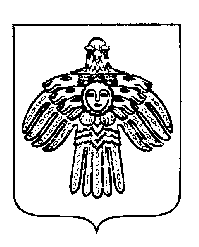 «ПЕЧОРА»  МУНИЦИПАЛЬНÖЙ  РАЙОНСААДМИНИСТРАЦИЯ ПОСТАНОВЛЕНИЕ ШУÖМПОСТАНОВЛЕНИЕ ШУÖМПОСТАНОВЛЕНИЕ ШУÖМ«30» августа 2017 г.г. Печора,  Республика Коми	                                     № 1070Об основных направлениях бюджетной и налоговой политики МО МР «Печора» на 2018 год и на плановый период 2019 и 2020 годовИ.о. главы администрацииС.П. КислицынВиды расходовПараметры увеличения расходов:Параметры увеличения расходов:Параметры увеличения расходов:Виды расходов2018 г.2019 г.2020 г.Расходы на оплату услуг связи, транспортных услуг и на увеличение стоимости материальных запасов, относящиеся к обеспечению выполнения функций органов местного самоуправления МО МР «Печора» и обеспечению деятельности муниципальных учреждений МО МР «Печора»с 1 января на 4,0%с 1 января на 4,0%с 1 января на 4,0%Расходы на оплату коммунальных услуг<*>Для ГРБС, подведомственные учреждения, которых являются потребителями услуг теплоснабжающей организации АО «КТК»с 1 января на 2,0%с 1 января на 4,0%с 1 января на 2,0%с 1 января 4,0%с 1 января на 2,0%с 1 января 4,0%Расходы в части предоставления мер социальной поддержки отдельным категориям граждан на оплату жилищно-коммунальных услугс 1 января на 4,0%с 1 января 4,0%с 1 января 4,0%Расходы на оплату труда работников муниципальных учреждений МО МР «Печора» (за исключением работников муниципальных учреждений социальной сферы, указанных в решениях Президента Российской Федерации, регулирующих мероприятия по реализации государственной социальной политики) ---